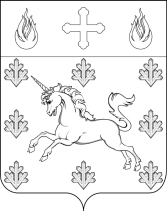 АДМИНИСТРАЦИЯПОСЕЛЕНИЯ СОСЕНСКОЕПОСТАНОВЛЕНИЕ_____18.01.2019_____№_____01-09-02/9_____О внесении изменений в Постановление администрации поселения Сосенское от 14.09.2018 № 01-09-51/8В соответствии с Федеральным законом от 06.10.2003 № 131-ФЗ «Об общих принципах организации местного самоуправления в Российской Федерации», Постановлением администрации поселения Сосенское от 19.08.2016 № 01-09-42/6                       «Об утверждении Порядка разработки, реализации и оценки эффективности муниципальных программ поселения Сосенское», в целях успешной социальной адаптации, самореализации и интеграции молодежи поселения Сосенское в экономическую, культурную и политическую жизнь современной России  ПОСТАНОВЛЯЮ:1. Внести изменения в Постановление администрации поселения Сосенское от 14.09.2018 № 01-09-51/8 «Об утверждении муниципальной программы «Развитие молодежной политики поселения Сосенское».1.1. Приложение к Постановлению изложить в редакции согласно приложению, к данному Постановлению.2. Опубликовать данное Постановление в газете «Сосенские вести» и                разместить на официальном сайте органов местного самоуправления в информационно-телекоммуникационной сети «Интернет».3. Данное Постановление вступает в силу со дня официального опубликования.4. Контроль за выполнением данного Постановления возложить на первого заместителя главы администрации поселения Сосенское Стиславского А.Б.ИО Главы администрации поселения Сосенское                                        Т.Ю. ТаракановаПриложениек Постановлению администрации 		поселения Сосенское от 18.01.2019 № 01-09-02/9Муниципальная  программа  «Развитие молодежной политики поселения Сосенское» Город Москва2016Паспорт муниципальной программы«Развитие молодежной политики поселения Сосенское»Технико-экономическое обоснования муниципальной программы      Молодежь – это социально-демографическая группа, выделяемая на основе возрастных особенностей, социального положения и характеризующаяся специфическими интересами и ценностями. Возрастные границы молодежи находятся в интервале от 14 до 30 лет. На этот возрастной период приходится процесс активного социального становления: получения образования, начало трудовой деятельности, служба в Вооруженных Силах Российской Федерации, создание семьи, рождение и воспитание детей, интенсивная адаптация к различным формам социальных отношений, т. е. реализация молодыми гражданами своих прав и обязанностей, жизненного потенциала.        Глобальные тенденции убедительно доказывают, что стратегические преимущества будут у тех государств, которые смогут эффективно и продуктивно использовать инновационный потенциал развития, основным носителем которого является молодежь.Новые вызовы, связанные с изменениями в мире, новые цели социально-экономического развития страны требуют системного обновления, развития задач и механизмов молодежной политики.        Важно выработать в молодежной среде приоритет национально-государственной идентичности, воспитать чувство гордости за Отечество. Ключевой задачей является воспитание патриотично настроенной молодежи с независимым мышлением, обладающей созидательным мировоззрением, профессиональными знаниями, демонстрирующей высокую культуру, в том числе культуру межнационального общения, ответственность и способность принимать самостоятельные решения, нацеленные на повышение благосостояния своей страны, народа и своей семьи.         Программа построена на учете потребностей молодых граждан, адресности проводимых мероприятий, направлена на поддержку позитивных тенденций в становлении, развитии молодого поколения, усиление степени противодействия деструктивному влиянию окружающей среды и активной общественной деятельности на благо поселения и государства. Каждый молодой человек, опираясь на собственный опыт, знания, достижения, образование, инициативу, желание участвовать в социально-значимых проектах, должен иметь возможность реализовать свой потенциал.Цели и задачи муниципальной программы     Основная цель муниципальной программы - создание условий для гражданского становления, успешной социальной адаптации, самореализации и интеграции молодежи поселения Сосенское в экономическую, культурную и политическую жизнь.      Основные задачи Программы:- гражданско-патриотическое воспитание;- духовно-нравственное воспитание;- формирование системы ценностей с учетом многонациональной основы страны;- развитие просветительской работы;- формирование ценностей здорового образа жизни;- поддержка инициативной и талантливой молодежи;- формирование информационного поля, благоприятного для развития молодежи - поддержка профессионального становления и роста деловой активности молодежиФинансирование муниципальной программы     Финансирование муниципальной программы осуществляется за счет средств бюджета поселения Сосенское в городе Москве в объемах, установленных решением совета депутатов поселения Сосенское о бюджете поселения Сосенское в городе Москве на текущий финансовый год и плановый период (приложение 1).Мероприятия, направленные на реализацию муниципальной программы     Достижения запланированных конечных результатов муниципальной программы осуществляется в соответствии с ежегодно утверждаемом перечнем мероприятий муниципальной программы на соответствующий календарный год (приложение 2,3,4).Ожидаемые результаты от реализации муниципальной программы      Результатами реализации системы программных мероприятий в соответствии с намеченной целью, приоритетными задачами и основными направлениями должны стать (приложение 1.1):- рост вовлеченности молодых граждан в выработку и принятие решений в области молодежной политики;- повышение творческой, спортивной активности молодежи;- повышение уровня самоорганизации и самоуправления молодежи в жизни общества;- повышение духовно-нравственного, интеллектуального и творческого потенциала молодого поколения; - повышение количества молодежи, участвующие в волонтерских акциях Отчетность и контроль за исполнением муниципальной программы     Контроль за реализацией муниципальной программы осуществляет Администрация поселения Сосенское, совместно с исполнителями несет ответственность за своевременное и качественное исполнение программных мероприятий.Реализация муниципальной программы обеспечивается комплексом мероприятий по организационному, финансовому, информационному обеспечению.       Для обеспечения единого подхода к выполнению системы программных мероприятий, целенаправленного и эффективного расходования финансовых средств, выделенных на реализацию муниципальной программы, необходимо четкое взаимодействие между всеми участниками выполнения системы программных мероприятий.Администрация поселения Сосенское является муниципальным заказчиком программы и координатором деятельности исполнителей программы.Администрация поселения Сосенское осуществляет:- контроль за эффективным и целевым использованием бюджетных средств, направленных на реализацию муниципальной программы;- информационное обеспечение процесса реализации муниципальной программы;- контроль за исполнением муниципальной программы, мониторинг выполнения системы программных мероприятий;- текущую работу по организации эффективной деятельности исполнителей, обеспечивает их согласованные действия по подготовке и реализации программных мероприятий; - работу по корректировке муниципальной программы на основании результатов работы за год.       В целях обеспечения оперативного контроля  за реализацией муниципальной программы исполнитель программы предоставляет в Администрацию поселения Сосенское: Отчёт об исполнении плана реализации по итогам 1 квартала, полугодия, 9 месяцев – до 15-го числа месяца, следующего за отчётным периодом; Отчёт об исполнении плана реализации по итогам  за год – до 1 февраля года, следующего за отчётным.     Оценка результативности действия муниципальной программы  будет производиться ежегодно по результатам отчетного года.      Годовой отчёт должен содержать:-  конкретные результаты, достигнутые за отчётный период;- перечень мероприятий, выполненных и не выполненных (с указанием причин) в установленные сроки;-  анализ факторов, повлиявших на ход реализации муниципальной программы;-  данные об использовании бюджетных средств на выполнение мероприятий.Приложение 1к муниципальной программе «Развитие молодежной политики поселения Сосенское»Объем финансовых ресурсов, необходимых для реализации муниципальной программы «Развитие молодежной политики поселения Сосенское»Объем финансовых ресурсов, необходимых для реализации муниципальной программы«Развитие молодежной политики поселения Сосенское» Приложение 1.1к муниципальной программе «Развитие молодежной политики поселения Сосенское»Планируемые результаты реализации муниципальной программыРазвитие молодежной политики поселения Сосенское на период 2017-2021 гг.»Приложение 2к муниципальной программе «Развитие молодежной политики поселения Сосенское»Перечень мероприятий, направленных на реализацию муниципальной программы «Развитие молодежной политики поселения Сосенское»  в 2017 г.Приложение 3к муниципальной программе «Развитие молодежной политики поселения Сосенское»Перечень мероприятий, направленных на реализацию муниципальной программы «Развитие молодежной политики поселения Сосенское»  в 2018 г.Приложение 4к муниципальной программе «Развитие молодежной политики поселения Сосенское»Перечень мероприятий, направленных на реализацию муниципальной программы «Развитие молодежной политики поселения Сосенское»  в 2019 г.Наименование муниципальной программы«Развитие молодежной политики поселения Сосенское»                          Цель муниципальной программыСоздание условий для гражданского становления, успешной социальной адаптации, самореализации и интеграции молодежи поселения Сосенское в экономическую, культурную и политическую жизнь. Развитие потенциала молодежи и его использование в интересах  развития поселения и страны.Конечные результаты муниципальной программы- повышение творческой, спортивной активности молодежи;- повышение уровня самоорганизации и самоуправления молодежи в жизни общества;- увеличение  количества молодых людей  активно участвующих  в физкультурно-спортивных   и  культурно-досуговых мероприятиях;- повышение духовно-нравственного, интеллектуального и творческого потенциала молодого поколения; - повышение количества молодежи, участвующие в волонтерских акциях  - рост вовлеченности молодых граждан в выработку и принятие решений в области молодежной политикиЗадачи муниципальной программы        - гражданско-патриотическое воспитание;- духовно-нравственное воспитание;- формирование системы ценностей с учетом многонациональной основы страны;- развитие просветительской работы;- формирование ценностей здорового образа жизни;- поддержка инициативной и талантливой молодежи;- формирование информационного поля, благоприятного для развития молодежи - поддержка профессионального становления и роста деловой активности молодежи;Координатор муниципальной программыЗаместитель главы администрации поселения Сосенское  по социальным вопросам и вопросам молодежной политикиНачальник отдела по делам молодежи, культуры и спорта администрации поселения СосенскоеРазработчик муниципальной программы и ответственный исполнитель муниципальной программыОтдел по делам молодежи, культуры и спорта администрации поселения СосенскоеСроки реализации муниципальной программы 2017-2021 гг.Объем и источники финансирования муниципальной программыОбщий объем финансирования на реализацию программы составляет 25 164,50  тыс. руб.В том числе:2017 год – 3 485,00 тыс. руб.;2018 год – 6 780,00 тыс. руб.;2019 год –  4 966,50 тыс. руб.;    2020 год –  4 966,50 тыс. руб.;2021 год –  4 966,50 тыс. руб.    Средства бюджета поселения Сосенское в городе Москве. № п/пНаименование мероприятий Наименование мероприятий Наименование мероприятий Объем финансирования (тыс. руб.)Объем финансирования (тыс. руб.)Объем финансирования (тыс. руб.)Объем финансирования (тыс. руб.)Объем финансирования (тыс. руб.)Объем финансирования (тыс. руб.)Объем финансирования (тыс. руб.)Объем финансирования (тыс. руб.)Объем финансирования (тыс. руб.)Источник финансирования№ п/пНаименование мероприятий Наименование мероприятий Наименование мероприятий 2017 годФакт2017 годФакт2018 годФакт2018 годФакт2019 годПрогноз2020 годПрогноз2020 годПрогноз2020 годПрогноз2021 годПрогнозВсегоИсточник финансирования1Развитие молодежной политики поселения СосенскоеРазвитие молодежной политики поселения СосенскоеРазвитие молодежной политики поселения Сосенское3 485,003 485,006 780,006 780,004 966,504 966,504 966,504 966,504 966,5025 164,50  Местный бюджетИТОГО:ИТОГО:ИТОГО:3 485,003 485,006 780,006 780,004 966,504 966,504 966,504 966,504 966,5025 164,50  № 
п/пНаименование мероприятий     
Объем финансирования по годам (тыс. руб.)Объем финансирования по годам (тыс. руб.)Объем финансирования по годам (тыс. руб.)Объем финансирования по годам (тыс. руб.)Объем финансирования по годам (тыс. руб.)Объем финансирования по годам (тыс. руб.)№ 
п/пНаименование мероприятий     
2017 годФакт2018 годФакт2019 годПрогноз2020 годПрогноз2021 годПрогнозВсего1.Воспитание гражданственности и патриотизма725,00410,001 002,501 002,501 002,504 142,502.Формирование духовно-нравственных ценностей в молодежной среде.  Поддержка талантливой молодежи2 050,005 520,001 650,001 650,001 650,0012 520,003.Профилактика негативных явлений в молодежной среде80,00110,00530,00530,00530,001 780,004.Формирование здорового образа жизни молодежи180,00190,00280,00280,00280,001 210,005.Поддержка деятельности молодежных и детских общественных объединений;  поддержка социальных молодежных  инициатив110,00260,00884,00884,00884,003 022,006.Укрепление института молодой семьи70,00100,00130,00130,00130,00560,007.Информационное обеспечение работы с молодежью180,00100,00380,00380,00380,001 420,008.Транспортное обеспечение 90,0090,00110,00110,00110,00510,00ИТОГО:       3 485,006 780,004 966,504 966,504 966,5025 164,50Наименование       
муниципальной программы, (мероприятий)Наименование         
показателяЕд.   
изм.Плановое значениеПлановое значениеПлановое значениеПлановое значениеПлановое значениеПлановое значениеНаименование       
муниципальной программы, (мероприятий)Наименование         
показателяЕд.   
изм.2017 год2018 год2019 год2020 год2021 год12345678Воспитание гражданственности и патриотизма.Количество проведенных мероприятийМероприятия98191919Формирование духовно-нравственных ценностей. Поддержка талантливой молодежи на территории поселения СосенскоеКоличество человек получивших поощренияЧеловек1 3742 686600600600Профилактика негативных явлений в молодежной средеКоличество проведенных мероприятийМероприятия88151515Формирование здорового образа жизни молодежиКоличество проведенных мероприятийМероприятия34333Поддержка деятельности молодежных общественных объединений, поддержка социальных молодежных инициативКоличество проведенных мероприятийМероприятия55141414Укрепление института молодой семьиКоличество человек получивших поощренияЧеловек58125150150150Информационное обеспечение работы с молодежью.Количество проведенных мероприятийМероприятия22888Транспортное обеспечение Количество проведенных мероприятийМероприятия1015151515№ п/пМероприятия по реализации программыСрок исполненияОбъем финансирования в 2017 году (тыс. руб.) Ответственный за выполнение программыРаздел 1. Воспитание гражданственности и патриотизмаРаздел 1. Воспитание гражданственности и патриотизмаРаздел 1. Воспитание гражданственности и патриотизмаРаздел 1. Воспитание гражданственности и патриотизмаРаздел 1. Воспитание гражданственности и патриотизма1.Праздничное мероприятие, посвященное Дню памяти воинов-интернационалистов с участием членов Молодежной палаты и Молодежного совета поселения Сосенское 15.02.2017.Праздничное мероприятие, посвященное Дню памяти воинов-интернационалистов с участием членов Молодежной палаты и Молодежного совета поселения Сосенское 15.02.2017.Праздничное мероприятие, посвященное Дню памяти воинов-интернационалистов с участием членов Молодежной палаты и Молодежного совета поселения Сосенское 15.02.2017.Администрация поселения СосенскоеПроведение мероприятия1 кв.100,00Администрация поселения СосенскоеПриобретение цветов для вручения 1 кв.10,00Администрация поселения СосенскоеИтого:Итого:Итого:110,002.Торжественное мероприятие, посвященное Дню защитника Отечества. Возложение цветов к могиле В.П. Слесарчука на Николо-Хованском кладбище с участием школьников и делегации Молодежного Совета 23.02.2017. Торжественное мероприятие, посвященное Дню защитника Отечества. Возложение цветов к могиле В.П. Слесарчука на Николо-Хованском кладбище с участием школьников и делегации Молодежного Совета 23.02.2017. Торжественное мероприятие, посвященное Дню защитника Отечества. Возложение цветов к могиле В.П. Слесарчука на Николо-Хованском кладбище с участием школьников и делегации Молодежного Совета 23.02.2017. Администрация поселения СосенскоеПриобретение цветов, корзины с цветами для организации возложения1 кв.25,00Администрация поселения СосенскоеИтого:Итого:Итого:25,003.Участие делегации школьников, Молодежной палаты и Молодежного совета поселения в торжественных мероприятиях, посвященных Дню Победы. Возложение цветов к памятникам погибших воинов в пос. Коммунарке, деревнях поселения Сосенское, к могиле В.П. Слесарчука на Николо-Хованском кладбище 07.05-09.05.2017.Участие делегации школьников, Молодежной палаты и Молодежного совета поселения в торжественных мероприятиях, посвященных Дню Победы. Возложение цветов к памятникам погибших воинов в пос. Коммунарке, деревнях поселения Сосенское, к могиле В.П. Слесарчука на Николо-Хованском кладбище 07.05-09.05.2017.Участие делегации школьников, Молодежной палаты и Молодежного совета поселения в торжественных мероприятиях, посвященных Дню Победы. Возложение цветов к памятникам погибших воинов в пос. Коммунарке, деревнях поселения Сосенское, к могиле В.П. Слесарчука на Николо-Хованском кладбище 07.05-09.05.2017.Администрация поселения СосенскоеПриобретение цветов, венков, корзины с цветами для организации возложения2 кв.125,00Администрация поселения СосенскоеИтого:Итого:Итого:125,004.Участие делегации школьников и Молодежной палаты поселения Сосенское в митинге памяти и скорби 22.06.2017.Участие делегации школьников и Молодежной палаты поселения Сосенское в митинге памяти и скорби 22.06.2017.Участие делегации школьников и Молодежной палаты поселения Сосенское в митинге памяти и скорби 22.06.2017.Администрация поселения СосенскоеПриобретение цветов, корзины с цветами для организации возложения2 кв.25,00Администрация поселения СосенскоеИтого:Итого:Итого:25,005.Участие в поздравлении участников битвы под Москвой членами Молодежной палаты и Молодежного совета поселения 05.12.2017Участие в поздравлении участников битвы под Москвой членами Молодежной палаты и Молодежного совета поселения 05.12.2017Участие в поздравлении участников битвы под Москвой членами Молодежной палаты и Молодежного совета поселения 05.12.2017Администрация поселения СосенскоеПриобретение памятных подарков для вручения участникам битвы 4 кв.10,00Администрация поселения СосенскоеПриобретение цветов для вручения участникам битвы4 кв.10,00Администрация поселения СосенскоеПриобретение корзины с цветами для возложения к братской могиле 4 кв.15,00Администрация поселения СосенскоеИтого:Итого:Итого:35,006.Поздравление с Днем героя Отечества В.А. Белова - героя России и А.П. Дюдюкину – героя социалистического труда делегацией Молодежного совета и Молодежной палаты поселения Сосенское 09.12.2017.Поздравление с Днем героя Отечества В.А. Белова - героя России и А.П. Дюдюкину – героя социалистического труда делегацией Молодежного совета и Молодежной палаты поселения Сосенское 09.12.2017.Поздравление с Днем героя Отечества В.А. Белова - героя России и А.П. Дюдюкину – героя социалистического труда делегацией Молодежного совета и Молодежной палаты поселения Сосенское 09.12.2017.Администрация поселения СосенскоеПриобретение памятных подарков для вручения4 кв.8,00Администрация поселения СосенскоеПриобретение цветов для вручения4 кв.4,00Администрация поселения СосенскоеИтого:Итого:Итого:12,007.Проведение акции «Ветеран живет рядом», индивидуальная помощь в уборке квартир одиноко проживающим ветеранам ВОВ и труженикам тыла членами Молодежной палаты и Молодежного совета поселения Сосенское.Проведение акции «Ветеран живет рядом», индивидуальная помощь в уборке квартир одиноко проживающим ветеранам ВОВ и труженикам тыла членами Молодежной палаты и Молодежного совета поселения Сосенское.Проведение акции «Ветеран живет рядом», индивидуальная помощь в уборке квартир одиноко проживающим ветеранам ВОВ и труженикам тыла членами Молодежной палаты и Молодежного совета поселения Сосенское.Администрация поселения СосенскоеПриобретение хозяйственного инвентаря2 кв.3,00Администрация поселения СосенскоеИтого:Итого:Итого:3,008.Участие в награждении администрацией поселения Сосенское участников мероприятия «Смотр строя и песни» в ГБУ СОШ №2070Участие в награждении администрацией поселения Сосенское участников мероприятия «Смотр строя и песни» в ГБУ СОШ №2070Участие в награждении администрацией поселения Сосенское участников мероприятия «Смотр строя и песни» в ГБУ СОШ №2070Администрация поселения СосенскоеПриобретение кубков для награждения1 кв.30,00Администрация поселения СосенскоеИтого:Итого:Итого:30,009.Участие делегации поселения Сосенское в городском празднике «День призывника» в городе Москве.Участие делегации поселения Сосенское в городском празднике «День призывника» в городе Москве.Участие делегации поселения Сосенское в городском празднике «День призывника» в городе Москве.Приобретение памятных подарков призывникам 2017 года, проживающих на территории Сосенское, согласно данных военного комиссариата2 кв. и 4 кв.30,00+30,00Администрация поселения СосенскоеИтого:Итого:Итого:60,0010Организация экскурсий в исторические, краеведческие и др. музеи для молодежи, школьников, многодетных молодых семейОрганизация экскурсий в исторические, краеведческие и др. музеи для молодежи, школьников, многодетных молодых семейОрганизация экскурсий в исторические, краеведческие и др. музеи для молодежи, школьников, многодетных молодых семейАдминистрация поселения СосенскоеОрганизация экскурсийежеквартально75,00х4Администрация поселения СосенскоеИтого:Итого:Итого:300,00Итого по разделу 1:Итого по разделу 1:Итого по разделу 1:725,00Раздел 2. Формирование духовно-нравственных ценностей. Поддержка талантливой молодежи на территории поселения СосенскоеРаздел 2. Формирование духовно-нравственных ценностей. Поддержка талантливой молодежи на территории поселения СосенскоеРаздел 2. Формирование духовно-нравственных ценностей. Поддержка талантливой молодежи на территории поселения СосенскоеРаздел 2. Формирование духовно-нравственных ценностей. Поддержка талантливой молодежи на территории поселения СосенскоеРаздел 2. Формирование духовно-нравственных ценностей. Поддержка талантливой молодежи на территории поселения Сосенское1.Экскурсионные, культурно-познавательные программы для молодежи, школьников, многодетных молодых семейЭкскурсионные, культурно-познавательные программы для молодежи, школьников, многодетных молодых семейЭкскурсионные, культурно-познавательные программы для молодежи, школьников, многодетных молодых семейАдминистрация поселения СосенскоеПроведение экскурсийежеквартально80,00х4Администрация поселения СосенскоеПриобретение билетов на театрально-цирковые представленияежеквартально200,00x4Администрация поселения СосенскоеИтого:Итого:Итого:1 120,002.Последний звонок. Поздравление Главы Администрации поселения Сосенское с вручением памятных подарков выпускникам школы ГБУ СОШ №2070, достигших значительных успехов в учебе, спорте и общественной жизни поселенияПоследний звонок. Поздравление Главы Администрации поселения Сосенское с вручением памятных подарков выпускникам школы ГБУ СОШ №2070, достигших значительных успехов в учебе, спорте и общественной жизни поселенияПоследний звонок. Поздравление Главы Администрации поселения Сосенское с вручением памятных подарков выпускникам школы ГБУ СОШ №2070, достигших значительных успехов в учебе, спорте и общественной жизни поселенияАдминистрация поселения СосенскоеПриобретение памятных подарков для вручения2 кв.40,00Администрация поселения СосенскоеПриобретение цветов для награждения2 кв.15,00Администрация поселения СосенскоеИтого:Итого:Итого:55,003.Выпускной вечер. Поздравление Главы Администрации поселения Сосенское с вручением памятных подарков медалистам школы ГБУ СОШ №2070Выпускной вечер. Поздравление Главы Администрации поселения Сосенское с вручением памятных подарков медалистам школы ГБУ СОШ №2070Выпускной вечер. Поздравление Главы Администрации поселения Сосенское с вручением памятных подарков медалистам школы ГБУ СОШ №2070Администрация поселения СосенскоеПриобретение памятных подарков для вручения2 кв.30,00Администрация поселения СосенскоеПриобретение цветов для награждения2 кв.15,00Администрация поселения СосенскоеИтого:Итого:Итого:45,004.День молодежи. Поздравление Администрацией поселения Сосенское с вручением памятных подарков членов Молодежной палаты и Молодежного совета, принимавших активное участие в жизни поселения 2016-2017. День молодежи. Поздравление Администрацией поселения Сосенское с вручением памятных подарков членов Молодежной палаты и Молодежного совета, принимавших активное участие в жизни поселения 2016-2017. День молодежи. Поздравление Администрацией поселения Сосенское с вручением памятных подарков членов Молодежной палаты и Молодежного совета, принимавших активное участие в жизни поселения 2016-2017. Администрация поселения СосенскоеПриобретение памятных подарков для вручения2 кв.40,00Администрация поселения СосенскоеПриобретение цветов для награждения2 кв.10,00Администрация поселения СосенскоеИтого:Итого:Итого:50,005.День знаний. Поздравление Главой администрации поселения Сосенское первоклассников ГБУ СОШ №2070.День знаний. Поздравление Главой администрации поселения Сосенское первоклассников ГБУ СОШ №2070.День знаний. Поздравление Главой администрации поселения Сосенское первоклассников ГБУ СОШ №2070.Администрация поселения СосенскоеПриобретение наборов для первоклассников.3 кв.100,00Администрация поселения СосенскоеИтого:Итого:Итого:100,006.День города. Поздравление членов молодежных общественных объединений, принимающих активное участие в жизни поселения 2016-2017.День города. Поздравление членов молодежных общественных объединений, принимающих активное участие в жизни поселения 2016-2017.День города. Поздравление членов молодежных общественных объединений, принимающих активное участие в жизни поселения 2016-2017.Администрация поселения СосенскоеПриобретение памятных подарков для вручения3 кв.30,00Администрация поселения СосенскоеИтого:Итого:Итого:30,007.Участие в городских благотворительных акциях3 кв.20,00Администрация поселения Сосенское8.Проведение конкурсов для творческой молодежи.2 кв. 4 кв.50,00Администрация поселения Сосенское9.Интеллектуальный марафон к году Экологии  в России4 кв.580,00Итого:Итого:Итого:650,00Итого по разделу 2.Итого по разделу 2.Итого по разделу 2.2 050,00Раздел 3. Профилактика негативных явлений в молодежной среде.Раздел 3. Профилактика негативных явлений в молодежной среде.Раздел 3. Профилактика негативных явлений в молодежной среде.Раздел 3. Профилактика негативных явлений в молодежной среде.Раздел 3. Профилактика негативных явлений в молодежной среде.1Организация и проведение на базе общеобразовательных школ бесед, лекций, круглых столов, диспутов, дискуссий, освещающих проблемы наркомании, алкоголизма, табакокурения, СПИДа, ранних абортов, других асоциальных привычек для учащихся старших классов.4 квартал20,00Администрация поселения Сосенское2.Реализация мероприятий по психологической, информационной, консультативной помощи подросткам с девиантным поведением (для учащихся средних и старших классов)4 квартал20,00Администрация поселения Сосенское3.Мероприятия, направленные на пропаганду идей толерантности и профилактику экстремизма и национализма в молодежной среде 2 кв. 4 кв.40,00Администрация поселения СосенскоеИтого по разделу 3:Итого по разделу 3:Итого по разделу 3:80,00Раздел 4. Формирование здорового образа жизни и организация отдыха и оздоровления молодежи.Раздел 4. Формирование здорового образа жизни и организация отдыха и оздоровления молодежи.Раздел 4. Формирование здорового образа жизни и организация отдыха и оздоровления молодежи.Раздел 4. Формирование здорового образа жизни и организация отдыха и оздоровления молодежи.Раздел 4. Формирование здорового образа жизни и организация отдыха и оздоровления молодежи.1.Награждение победителей городских соревнований почетными грамотами и памятными подарками за достижения в спорте.2 кв. 4 кв.60,00Администрация поселения Сосенское2.Организация проведения лекций в рамках Всемирного Дня без табака для старшеклассников.2 кв.20,00Администрация поселения Сосенское3.Спортивный конкурс «А ну-ка, парни!» в рамках проведения Дня призывника в городе Москве (для допризывной молодежи). Вручение памятных подарков победителям и участникам конкурса2 кв. 4 кв.60,00Администрация поселения Сосенское4.Мероприятия по приобщению молодежи к массовой физической культуре и спорту (выезды на пейнтбол) для членов Молодежной палаты, подростков из неблагополучных семей.2 кв. 3 кв.40,00Администрация поселения СосенскоеИтого по разделу 4:Итого по разделу 4:Итого по разделу 4:180,00Раздел 5. Поддержка деятельности молодежных общественных объединений, поддержка социальных молодежных инициатив.Раздел 5. Поддержка деятельности молодежных общественных объединений, поддержка социальных молодежных инициатив.Раздел 5. Поддержка деятельности молодежных общественных объединений, поддержка социальных молодежных инициатив.Раздел 5. Поддержка деятельности молодежных общественных объединений, поддержка социальных молодежных инициатив.Раздел 5. Поддержка деятельности молодежных общественных объединений, поддержка социальных молодежных инициатив.1.Проведение семинаров. Тренингов. Конференций. Слетов. Круглых столов с участием представителей молодежных и детских общественных объединений.ежеквартально10х4 = 40,00Администрация поселения Сосенское2.Развитие молодежного волонтерского движения (изготовление товаров с атрибутикой поселения Сосенское)2 кв. 4кв.70,00Администрация поселения СосенскоеИтого по разделу 5:Итого по разделу 5:Итого по разделу 5:110,00Раздел 6. Укрепление института молодой семьи.Раздел 6. Укрепление института молодой семьи.Раздел 6. Укрепление института молодой семьи.Раздел 6. Укрепление института молодой семьи.Раздел 6. Укрепление института молодой семьи.1.Организация и проведение мероприятий для молодых семей. Поздравление молодых многодетных семей на праздниках День защиты детей и День семьи, любви и верности.2 кв. 3 кв.70,00Администрация поселения СосенскоеИтого по разделу 6:Итого по разделу 6:Итого по разделу 6:70,00Раздел 7. Информационное обеспечение работы с молодежью.Раздел 7. Информационное обеспечение работы с молодежью.Раздел 7. Информационное обеспечение работы с молодежью.Раздел 7. Информационное обеспечение работы с молодежью.Раздел 7. Информационное обеспечение работы с молодежью.1.Изготовление рекламно-полиграфической продукции.2 кв.-4 кв.90,00Администрация поселения Сосенское2.Изготовление информационно-справочной литературы для молодых семей.2 кв.-4 кв.90,00Администрация поселения СосенскоеИтого по разделу 7:Итого по разделу 7:Итого по разделу 7:180,00Раздел 8. Транспортное обеспечение молодежной политикиРаздел 8. Транспортное обеспечение молодежной политикиРаздел 8. Транспортное обеспечение молодежной политикиРаздел 8. Транспортное обеспечение молодежной политикиРаздел 8. Транспортное обеспечение молодежной политики1.Транспортное обеспечение, доставка молодежных делегаций на окружные и городские мероприятия.ежеквартально90,00Администрация поселения СосенскоеИтого по разделу 8:Итого по разделу 8:Итого по разделу 8:90,00Всего:Всего:Всего:3 485,00№ п/пМероприятия по реализации программыСрок исполненияОбъем финансирования в (тыс. руб.)2018 ФактОтветственный за выполнение программыРаздел 1. Воспитание гражданственности и патриотизмаРаздел 1. Воспитание гражданственности и патриотизмаРаздел 1. Воспитание гражданственности и патриотизмаРаздел 1. Воспитание гражданственности и патриотизмаРаздел 1. Воспитание гражданственности и патриотизма1.Праздничное мероприятие, посвященное Дню памяти воинов-интернационалистов с участием членов Молодежной палаты поселения Сосенское 15.02.2018.1 кв.100,00Администрация поселения Сосенское2.«День призывника» для допризывной молодежи поселения Сосенское, Участие делегации поселения Сосенское в городском празднике «День призывника» в городе Москве.2 кв.90,0Администрация поселения Сосенское3.Торжественное мероприятие, посвященное Дню защитника Отечества. Возложение цветов к могиле В.П.Слесарчука на Николо-Хованском кладбище с участием школьников и делегации Молодежной палаты  23.02.2018. 1 кв.25,00Администрация поселения Сосенское4.Участие делегации школьников и Молодежной палаты поселения в торжественных мероприятиях посвященных Дню Победы. Возложение цветов к памятникам погибших воинов в пос.Коммунарке, деревнях поселения Сосенское, к могиле В.П. Слесарчука на Николо-Хованском кладбище 2 кв.120,00Администрация поселения Сосенское5.Участие делегации школьников и Молодежной палаты поселения Сосенское в митинге памяти и скорби 22.06.2018.2 кв.25,00Администрация поселения Сосенское6.Проведение акции «Ветерану нужен уют и компания», индивидуальная помощь в уборке квартир одиноко проживающим ветеранам ВОВ и труженикам тыла членами Молодежной палаты поселения Сосенское.2 кв.3,00Администрация поселения Сосенское7.Участие в поздравлении участников битвы под Москвой членами Молодежной палаты и Молодежного совета поселения 05.12.20184 кв.35,00Администрация поселения Сосенское8.Поздравление с Днем героя Отечества В.А. Белова - героя России и А.П. Дюдюкину – героя социалистического труда делегацией  с Молодежной палаты поселения Сосенское 09.12.2018.4 кв.12,00Администрация поселения СосенскоеИтого по разделу 1:Итого по разделу 1:410,00Раздел 2. Формирование духовно-нравственных ценностей. Поддержка талантливой молодежи на территории поселения СосенскоеРаздел 2. Формирование духовно-нравственных ценностей. Поддержка талантливой молодежи на территории поселения СосенскоеРаздел 2. Формирование духовно-нравственных ценностей. Поддержка талантливой молодежи на территории поселения СосенскоеРаздел 2. Формирование духовно-нравственных ценностей. Поддержка талантливой молодежи на территории поселения СосенскоеРаздел 2. Формирование духовно-нравственных ценностей. Поддержка талантливой молодежи на территории поселения Сосенское1.Организация экскурсий в исторические, краеведческие и др. музеи. Культурно-познавательные программы  для молодежи, школьников, многодетных молодых семейежеквартально900,0Администрация поселения Сосенское2.Приобретение билетов на театрально-цирковые представления для многодетных семей ежеквартально3 500,0Администрация поселения Сосенское3.Последний звонок. Поздравление Главы Администрации  поселения Сосенское с вручением памятных подарков выпускникам школы ГБУ СОШ №2070, достигших значительных успехов в учебе, спорте и общественной жизни поселения2 кв.100,0Администрация поселения Сосенское4.Выпускной вечер. Поздравление Главы Администрации  поселения Сосенское с вручением памятных подарков медалистам школы ГБУ СОШ №20702 кв.80,0Администрация поселения Сосенское5.День молодежи. Поздравление Администрацией поселения Сосенское с вручением памятных подарков членам Молодежной палаты, принимавшим активное участие в жизни поселения в 2018 году. 2 кв.130,0Администрация поселения Сосенское6.День знаний. Поздравление Главой администрации поселения Сосенское первоклассников (вручение школьных наборов)3 кв.620,0Администрация поселения Сосенское7.День города. Поздравление членов молодежных общественных объединений, спортсменов, принимающих активное участие в жизни поселения в 2018 году.3 кв.80,0Администрация поселения Сосенское8.Участие в городских благотворительных акциях3 кв.60,0Администрация поселения Сосенское9.Проведение конкурсов для творческой молодежи.3 кв.50,0Администрация поселения СосенскоеИтого по разделу 2.Итого по разделу 2.5 520,0Раздел 3. Профилактика негативных явлений в молодежной среде.Раздел 3. Профилактика негативных явлений в молодежной среде.Раздел 3. Профилактика негативных явлений в молодежной среде.Раздел 3. Профилактика негативных явлений в молодежной среде.Раздел 3. Профилактика негативных явлений в молодежной среде.1Организация и проведение бесед, лекций, круглых столов, диспутов, дискуссий, освещающих проблемы наркомании, алкоголизма, табакокурения, СПИДа, ранних абортов, других асоциальных привычек для учащихся старших классов, членов молодежной палаты ежеквартально50,0Администрация поселения Сосенское2.Мероприятия, направленные на пропаганду идей толерантности и профилактику экстремизма и национализма в молодежной среде.3 кв.40,00Администрация поселения Сосенское3.Организация проведения лекций в рамках Всемирного Дня без табака для старшеклассников.2 кв.20,0Итого по разделу 3:Итого по разделу 3:110,0Раздел 4. Формирование здорового образа жизни и организация отдыха и оздоровления молодежи.Раздел 4. Формирование здорового образа жизни и организация отдыха и оздоровления молодежи.Раздел 4. Формирование здорового образа жизни и организация отдыха и оздоровления молодежи.Раздел 4. Формирование здорового образа жизни и организация отдыха и оздоровления молодежи.Раздел 4. Формирование здорового образа жизни и организация отдыха и оздоровления молодежи.1.Награждение победителей городских соревнований почетными грамотами и памятными подарками за достижения в спорте.2-3 кв.60,00Администрация поселения Сосенское2.Спортивный конкурс «Молодежный щит России!» в рамках празднования Дня защитника Отечества. Вручение памятных подарков победителям и участникам конкурса.2 кв.80,00Администрация поселения Сосенское3.Мероприятия по приобщению молодежи к массовой физической культуре и спорту «Школа Безопасности» для членов Молодежной палаты, подростков из неблагополучных семей.3 кв.50,00Администрация поселения СосенскоеИтого по разделу 4:Итого по разделу 4:190,00Раздел 5. Поддержка деятельности молодежных общественных объединений, поддержка социальных молодежных инициатив.Раздел 5. Поддержка деятельности молодежных общественных объединений, поддержка социальных молодежных инициатив.Раздел 5. Поддержка деятельности молодежных общественных объединений, поддержка социальных молодежных инициатив.Раздел 5. Поддержка деятельности молодежных общественных объединений, поддержка социальных молодежных инициатив.Раздел 5. Поддержка деятельности молодежных общественных объединений, поддержка социальных молодежных инициатив.1.Проведение семинаров. Тренингов. Конференций. Слетов. Круглых столов с участием представителей молодежных и детских общественных объединений 2 кв.40,00Администрация поселения Сосенское2.Развитие молодежного волонтерского движения (изготовление товаров с атрибутикой поселения Сосенское)1 кв.220,0Администрация поселения СосенскоеИтого по разделу 5:Итого по разделу 5:260,00Раздел 6. Укрепление института молодой семьи.Раздел 6. Укрепление института молодой семьи.Раздел 6. Укрепление института молодой семьи.Раздел 6. Укрепление института молодой семьи.Раздел 6. Укрепление института молодой семьи.1.Организация и проведение мероприятий для молодых семей. Поздравление молодых многодетных семей на празднике День семьи, любви и верности.2 кв.50,0Администрация поселения Сосенское2.Проведение семинаров. Тренингов. Конференций, мастер-классов для многодетных семей2 кв.50,0Администрация поселения СосенскоеИтого по разделу 6:Итого по разделу 6:100,00Раздел 7. Информационное обеспечение работы с молодежью.Раздел 7. Информационное обеспечение работы с молодежью.Раздел 7. Информационное обеспечение работы с молодежью.Раздел 7. Информационное обеспечение работы с молодежью.Раздел 7. Информационное обеспечение работы с молодежью.1.Изготовление рекламно-полиграфической продукции.1 кв.100,0Администрация поселения СосенскоеИтого по разделу 7:Итого по разделу 7:100,0Раздел 8. Транспортное обеспечение молодежной политикиРаздел 8. Транспортное обеспечение молодежной политикиРаздел 8. Транспортное обеспечение молодежной политикиРаздел 8. Транспортное обеспечение молодежной политикиРаздел 8. Транспортное обеспечение молодежной политики1.Транспортное обеспечение, доставка молодежных делегаций на окружные и городские мероприятия.ежеквартально90,00Администрация поселения СосенскоеИтого по разделу 8:Итого по разделу 8:90,00Всего:Всего:6 780,0№ п/пМероприятия по реализации программыСрок исполненияОбъем финансирования в (тыс. руб.)2019г.Ответственный выполнение за программы Раздел 1. Воспитание гражданственности и патриотизмаРаздел 1. Воспитание гражданственности и патриотизмаРаздел 1. Воспитание гражданственности и патриотизмаРаздел 1. Воспитание гражданственности и патриотизмаРаздел 1. Воспитание гражданственности и патриотизма1.Организация проведения Конкурса на лучшее эссе «Военная летопись моей семьи» ко Дню Победы при участии Молодежной палаты поселения Сосенское2 кв.апрель30,00Администрация поселения Сосенское2.Торжественное мероприятие «День призывника» для допризывной молодежи поселения Сосенское, Участие делегации поселения Сосенское в городском празднике «День призывника» в городе Москве2-4 кв.апрель-ноябрь82,50Администрация поселения Сосенское3.Проведение акции «Мы будем помнить»(Возложение цветов к могиле В.П. Слесарчука на Николо-Хованском кладбище; к могиле В.А. Корасева, Обелиску павшим воинам в пос. Коммунарка; Участие делегации школьников и Молодежной палаты поселения Сосенское в митинге памяти и скорби; мемориально-патронатные мероприятия по уходу за памятниками, обелисками)ежеквартально60,00Администрация поселения Сосенское4.Организация Торжественных мероприятий, посвященных Дню Победы в пос. Коммунарке, деревнях поселения Сосенское с Участием делегации школьников и Молодежной палаты поселения Сосенское.2 кв.май300,00Администрация поселения Сосенское5.Проведение акции «Ветеран живет рядом» при участии Молодежной палаты поселения Сосенское 2 кв.апрель100,00Администрация поселения Сосенское6.Проведение Флешмоба «Победа» с раздачей георгиевских ленточек, запуск гелиевых шаров при участии Молодежной палаты поселения Сосенское 2 кв.май100,00Администрация поселения Сосенское7.Проведение эколого-патриотической акции «Посади дерево Победы»2 кв.апрель200,00Администрация поселения Сосенское8.Проведение акции «Ветерану нужен  уют и компания» при участии молодежной палаты поселения Сосенское1-3 кв.март-сентябрь10,00Администрация поселения Сосенское9.Проведение открытого урока «Я живу в ТиНАО» (виртуальная экскурсия по ТИНАО) для учащихся школы №2070 (ОП №12,15) при участии Молодежной палаты поселения Сосенское3 кв.сентябрь120,00Администрация поселения СосенскоеИтого по разделу 1:Итого по разделу 1:1 002,50Раздел 2. Формирование духовно-нравственных ценностей. Поддержка талантливой молодежи на территории поселения СосенскоеРаздел 2. Формирование духовно-нравственных ценностей. Поддержка талантливой молодежи на территории поселения СосенскоеРаздел 2. Формирование духовно-нравственных ценностей. Поддержка талантливой молодежи на территории поселения СосенскоеРаздел 2. Формирование духовно-нравственных ценностей. Поддержка талантливой молодежи на территории поселения СосенскоеРаздел 2. Формирование духовно-нравственных ценностей. Поддержка талантливой молодежи на территории поселения Сосенское1.Выпускной вечер. Поздравление Главы администрации  поселения Сосенское с вручением памятных подарков медалистам Школы №20702 кв.июнь90,00Администрация поселения Сосенское2.День молодежи. Поздравление администрацией поселения Сосенское с вручением памятных подарков молодежи, принимавшим активное участие в общественной жизни поселения, победителей в спортивных городских, окружных соревнованиях, олимпиадах.2 кв.июнь210,00Администрация поселения Сосенское3.Проведение Фото-конкурса для молодежи ко Дню города Москвы3 кв.август30,00Администрация поселения Сосенское4.Проведение межнационального мастер-класса «Кухня Мира»3 кв.июль250,00Администрация поселения Сосенское5.Проведение мероприятий для учащихся школы 2070 с целью повышения престижа рабочих профессий  (тематические экскурсии в рамках профориентации в Техноград; на завод Кока-кола)1 кв.февраль, март180,00Администрация поселения Сосенское6.Организация мероприятий для молодежи поселения Сосенское «Познай свой край» (обзорные экскурсии по г. Москве (Храм Христа Спасителя: история и современность; Киностудия Мосфильм))4 кв.октябрь-ноябрь160,00Администрация поселения Сосенское7.Проведение мероприятия с целью поддержки активной, талантливой молодежи поселения Сосенское, защитивших проекты на форуме «Молодежное движение» (2-х дневная экскурсия в Казань)3 кв.сентябрь250,00Администрация поселения Сосенское8.Проведение экологического субботника «Зеленая весна» при участии Молодежной палаты поселения Сосенское2 кв.апрель150,00Администрация поселения Сосенское9. Проведение квеста «Культурный шок» для учащихся Школы №2070 и членов Молодежной палаты поселения Сосенское к Году Театра в Российской Федерации в 2019 году.2 кв. июнь100,00Администрация поселения СосенскоеМероприятия к Году Театра в Российской Федерации в 2019. Посещение театральных представлений молодежью поселения Сосенское  (Московский государственный академический театр оперетты; Московский государственный театр Эстрады)3-4 кв.сентябрь - ноябрь230 000Администрация поселения СосенскоеИтого по разделу 2.Итого по разделу 2.1 650,00Раздел 3. Профилактика негативных явлений в молодежной среде.Раздел 3. Профилактика негативных явлений в молодежной среде.Раздел 3. Профилактика негативных явлений в молодежной среде.Раздел 3. Профилактика негативных явлений в молодежной среде.Раздел 3. Профилактика негативных явлений в молодежной среде.1.Мастер класс: Кросс-культурная коммуникация в многонациональной среде. Для учащихся старших классов Школы №2070 (ОП №12,15)3 кв.сентябрь40,00Администрация поселения Сосенское2.Организация и проведение цикла лекций, освещающих проблемы наркомании, алкоголизма, табакокурения, СПИДа, других асоциальных привычек для учащихся старших классов Школы №2070 (ОП №12,15)ежеквартально180,00Администрация поселения Сосенское3.Лекция:  пропаганда идей толерантности и профилактика экстремизма и национализма в молодежной среде. Для учащихся старших классов Школы №2070 (ОП №12,15)3 кв.сентябрь40,00Администрация поселения Сосенское4.Проведение мероприятия «Достижение» направленного на обмен опытом представителей бизнес структур с молодежью, трансляция лучших практик.4 кв.октябрь150,00Администрация поселения Сосенское5.Постановка спектакля «Выбор» для учащихся Школы №20704 кв. ноябрь100,00Администрация поселения СосенскоеЛекция: Основы юридической грамотности. Человек и конституция: базовые понятия теории права. Для молодежи поселения Сосенское.4 кв.ноябрь20,00Администрация поселения СосенскоеИтого по разделу 3:Итого по разделу 3:530,00Раздел 4. Формирование здорового образа жизни молодежи.Раздел 4. Формирование здорового образа жизни молодежи.Раздел 4. Формирование здорового образа жизни молодежи.Раздел 4. Формирование здорового образа жизни молодежи.Раздел 4. Формирование здорового образа жизни молодежи.1.Мероприятие по приобщению молодежи к здоровому образу жизни «Спортивное движение» с участием Молодежной палаты поселения Сосенское, с привлечением подростков из неблагополучных семей3 кв.июль90,00Администрация поселения Сосенское2.Спортивный конкурс «Молодежный щит России» для молодежи поселения Сосенское с участием Молодежной палаты поселения Сосенское, с привлечением подростков из неблагополучных семей2 кв.май90,00Администрация поселения Сосенское3.Занятие тренинг «Время быть здоровым» С привлечением медийного лица из числа спортсменов.3 кв.сентябрь100,00Администрация поселения СосенскоеИтого по разделу 4:Итого по разделу 4:280,00Раздел 5. Поддержка деятельности молодежных общественных объединений, поддержка социальных молодежных инициатив.Раздел 5. Поддержка деятельности молодежных общественных объединений, поддержка социальных молодежных инициатив.Раздел 5. Поддержка деятельности молодежных общественных объединений, поддержка социальных молодежных инициатив.Раздел 5. Поддержка деятельности молодежных общественных объединений, поддержка социальных молодежных инициатив.Раздел 5. Поддержка деятельности молодежных общественных объединений, поддержка социальных молодежных инициатив.1.Проведение круглого стола  «Роль общественных объединений для современной молодежи» с участием представителей молодежных и общественных объединений 1 кв.февраль30,00Администрация поселения Сосенское2.Форум «Молодежное движение». Презентация проектов подготовленных молодежью поселения Сосенское по направлениям.3 кв.сентябрь250,00Администрация поселения Сосенское3.Цикл Тренингов. Профориентация - Мир профессий. Определение будущей профессии (Для учащихся старших классов Школы №2070). (Планирование профессионального пути; Осознанный выбор профессии;  Моя профессия – мое будущее; Развитие умений по принятию решений)1 кв.февраль март180,00Администрация поселения Сосенское4.Цикл Тренингов. Школа бизнеса - развитие навыков финансовой грамотности (Для учащихся старших классов Школы №2070, молодежи поселения Сосенское). (Управление личными финансами; Инвестиции с умом; Денежные ловушки. Где они нас подстерегают?; Деньги и формирование семейного бюджета)4 кв.октябрь-ноябрь180,00Администрация поселения Сосенское5.Обучающий тренинг «Самопрезентация – путь к успеху» (Для молодежи поселения Сосенское и членов Молодежной палаты поселения Сосенское)3 кв.сентябрь30,00Администрация поселения Сосенское6.Мастер-класс на тему: «Режиссура деловых переговоров»(Для молодежи поселения Сосенское и членов Молодежной палаты поселения Сосенское)4 кв.ноябрь30,00Администрация поселения Сосенское7.Развитие молодежного волонтерского движения. Проведение акции «Книга памяти»  при участии Молодежной палаты поселения Сосенское1 кв.март150,00Администрация поселения Сосенское8.Организация мероприятия «Ярмарка вакансий» для учащихся старших классов Школы №2070 в период школьных летних каникул для молодежи поселения Сосенское2 кв.май34,00Администрация поселения СосенскоеИтого по разделу 5:Итого по разделу 5:884,00Раздел 6. Укрепление института молодой семьи.Раздел 6. Укрепление института молодой семьи.Раздел 6. Укрепление института молодой семьи.Раздел 6. Укрепление института молодой семьи.Раздел 6. Укрепление института молодой семьи.1.Творческий конкурс для многодетных молодых семей «Семейный рисунок» ко Дню семьи, любви и верности3 кв.июль50,00Администрация поселения Сосенское2.Семинар-тренинг «Эффективная коммуникация в менеджменте семьи» для многодетных молодых семей3 кв.август40,00Администрация поселения Сосенское3.Викторина «Дружная семья» к Международному Дню семьи2 кв.май40,00Администрация поселения СосенскоеИтого по разделу 6:Итого по разделу 6:130,00Раздел 7. Информационное обеспечение работы с молодежью.Раздел 7. Информационное обеспечение работы с молодежью.Раздел 7. Информационное обеспечение работы с молодежью.Раздел 7. Информационное обеспечение работы с молодежью.Раздел 7. Информационное обеспечение работы с молодежью.1.Цикл Семинаров-тренингов «Школа видеоблогера» для молодежи поселения Сосенское, представителей Молодежной палаты поселения Сосенское(Правила разработки контента;  Видеопродвижение;  Работа в кадре;  Актерское мастерство;  Техника речи)С привлечением медийного лица.1 кв.февраль-март200,00Администрация поселения Сосенское2.Изготовление рекламно-полиграфической продукции.(Буклеты, флаеры, календари, пакеты)1 кв.март100,00Администрация поселения Сосенское3.Цикл лекций для молодежи: Правила поведения в интернете - сетевой этикет. Информационная безопасность в сети интернет.2 кв. апрель80,00Администрация поселения СосенскоеИтого по разделу 7:Итого по разделу 7:380,00Раздел 8. Транспортное обеспечение Раздел 8. Транспортное обеспечение Раздел 8. Транспортное обеспечение Раздел 8. Транспортное обеспечение Раздел 8. Транспортное обеспечение 1.Доставка молодежных делегаций на окружные и городские мероприятияежеквартально110,00Администрация поселения СосенскоеИтого по разделу 8:Итого по разделу 8:Итого по разделу 8:110,00Всего:Всего:Всего:4 966,50